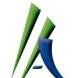 FEDERACIÓN PROVINCIAL DE CONSUMIDORESY AMAS DE CASA “AL ANDALUS CÁDIZ”C/  Marques de la Ensenada 11, Entreplanta ATfno;  956.29.14.78/ Fax: 956.29.15.4511008 CádizD/Doña________________________________________________________________con DNI_________________ y domicilio a efectos de comunicaciones en ______________________________________________________________________AUTORIZO:Que LA FEDERACIÓN PROVINCIAL DE CONSUMIDORES Y AMAS  DE CASA AL ANDALUS CÁDIZ, a que me represente en las actuaciones administrativas que lleve a cabo en materia de consumo y a la interposición de reclamación/denuncia en defensa de mis intereses contra la empresa______________En ______________________ a _______ de __________________de ___________Firmado